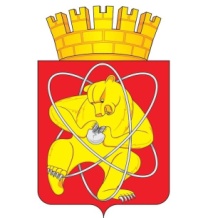 Муниципальное образование «Закрытое административно – территориальное образование  Железногорск Красноярского края»АДМИНИСТРАЦИЯ ЗАТО г. ЖЕЛЕЗНОГОРСКПОСТАНОВЛЕНИЕ03.04. 2018                                                                                                   № 661г. ЖелезногорскО внесении изменений в постановление Администрации ЗАТО г. Железногорск от 10.02.2011 № 311 «О создании межведомственной комиссии по выявлению бесхозяйных и брошенных транспортных средств»В соответствии с Федеральным законом от 06.10.2003 № 131-ФЗ «Об общих принципах организации местного самоуправления в Российской Федерации», Решением Совета депутатов ЗАТО г. Железногорск от 21.12.2010 № 11-66Р «Об утверждении положения «О порядке выявления, временного перемещения, хранения и утилизации брошенных и бесхозяйных транспортных средств на территории ЗАТО Железногорск», ПОСТАНОВЛЯЮ:Внести в постановление Администрации ЗАТО г. Железногорск от 10.02.2011 № 311 «О создании межведомственной комиссии по выявлению бесхозяйных и брошенных транспортных средств» следующие изменения:Приложение № 1 к постановлению изложить в новой редакции (Приложение);Пункт 2.2 Приложения № 2 к постановлению изложить в новой редакции: «Комиссия в соответствии с возложенными на нее задачами осуществляет следующие функции:- рассматривает обращения ГУ "СУ ФПС N 2 МЧС России", правоохранительных органов, личные заявления собственников транспортных средств, а также письменные отказы собственников транспортных средств от прав на них, заявления жителей, эксплуатационных, коммунальных и дорожных служб и иных предприятий, организаций, учреждений, расположенных на территории ЗАТО Железногорск, направленные в Комиссию, по вопросам, входящим в ее компетенцию;- осуществляет взаимодействие с отраслевыми (функциональными) органами и структурными подразделениями Администрации ЗАТО г. Железногорск, ОВД по г. Железногорску;- отчитывается о результатах своей деятельности перед Главой ЗАТО г. Железногорск».1.3 Пункт 3.2 Приложения № 2 к постановлению изложить в новой редакции: «Состав Комиссии утверждается Главой ЗАТО г. Железногорск».1.4  Пункт 3.9 Приложения № 2 к постановлению изложить в новой редакции: «При необходимости по инициативе председателя и членов Комиссии могут проводиться заседания, в том числе и выездные, на которых решаются вопросы, связанные с деятельностью Комиссии. Решение Комиссии оформляется протоколом, подписывается председателем и ответственным секретарем Комиссии и утверждается Главой ЗАТО г. Железногорск».2. Управлению делами Администрации ЗАТО г. Железногорск (Е.В. Андросова) довести настоящее постановление до сведения населения через газету «Город и горожане».3. Отделу общественных связей Администрации ЗАТО г. Железногорск (И.С. Пикалова) разместить настоящее постановление на официальном сайте муниципального образования «Закрытое административно-территориальное образование город Железногорск Красноярского края» в информационно-телекоммуникационной сети «Интернет».4. Контроль над исполнением настоящего постановления возложить на первого заместителя Главы ЗАТО г. Железногорск по жилищно-коммунальному хозяйству С.Е. Пешкова.5. Настоящее постановление  вступает в силу после его официального опубликования.Глава ЗАТО г. Железногорск                                                             	       И.Г. КуксинПриложение к постановлению Администрации ЗАТО г. Железногорскот  03.04.2018  № 661Приложение №1 к постановлению Администрации ЗАТО г. Железногорскот 10.02.2011 № 311СОСТАВ межведомственной комиссии по выявлению бесхозяйных и брошенных транспортных средствПешков С.Е.—первый заместитель Главы ЗАТО г. Железногорск по жилищно-коммунальному хозяйству, председатель комиссииАнтоненко Л.М.—руководитель Управления  городского  хозяйства Администрации ЗАТО г. Железногорск, заместитель председателя комиссииЧерных В.Н.—главный специалист отдела коммуникаций Управления городского хозяйства Администрации ЗАТО г. Железногорск, секретарь комиссииЧлены комиссии:Бачило А.Н.—ведущий специалист - юрисконсульт юридического отдела Управления по правовой и кадровой работе Администрации ЗАТО г. ЖелезногорскБобер А.К.—государственный инспектор дорожного надзора ОГИБДД Межмуниципального управления МВД России по ЗАТО г. Железногорск  (по согласованию)Журавлев Е.И.—главный инженер МП «ЖКХ» (по согласованию)Панин К.Е.—государственный инспектор дорожного надзора ОГИБДД Межмуниципального управления МВД России по ЗАТО г. Железногорск  (по согласованию)Пасечкин Н.Н.—директор МП «Комбинат благоустройства»Первушкин О.И.—главный специалист по общественной безопасности и режиму Отдела общественной безопасности и режима Администрации ЗАТО г. Железногорск